The Clucking Chicken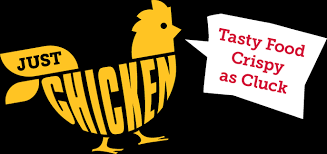 Use the menu below to record your lunch choices.								MAIN DISHESCHICKEN BURGER						$ 3.25CHICKEN POPPERS						$ 2.99FRIED CHICKEN						$ 3.29CHICKEN STRIPS						$ 2.98								SIDESMASHED POTATOES & GRAVY				$ 2.09MAC AND CHEESE						$ 1.29FRENCH FRIES							$ 1.35ONION RINGS							$ 1.99								DRINKSSODA								$ 1.75GATORADE 							$ 1.60MILKSHAKE 							$ 1.79